Уважаемые жители района!В целях повышения доступности предоставления государственных и муниципальных услуг по принципу «одного окна» Республиканским государственным автономным учреждением Многофункциональный центр предоставления государственных и муниципальных услуг организовано бесплатное выездное обслуживание заявителей.Заявку на предварительную запись Вы можете подать:лично в МФЦ; по телефону филиала РГАУ МФЦ в г. Благовещенск: +7(34766)2-15-45, (стоимость разговора будет оплачиваться согласно тарифам вашего оператора связи);по телефону контакт-центра РГАУ МФЦ: + 79273333100 (стоимость разговора будет оплачиваться согласно тарифам вашего оператора связи);через официальный сайт РГАУ МФЦ https://mfcrb.ru/Режим выездного обслуживания заявителей:Четверг  с 14.00  до  18.00 часов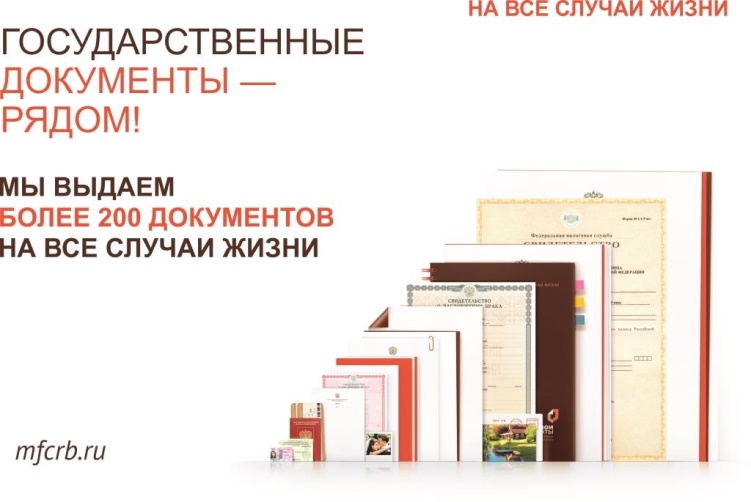 *Предварительная запись осуществляется не позднее, чем за один рабочий день до желаемой даты осуществления выездного обслуживания